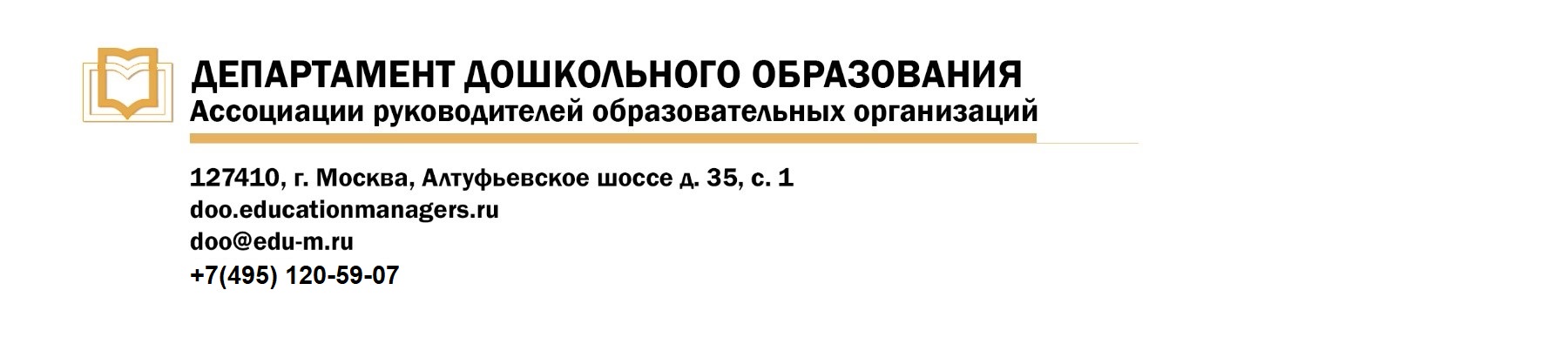 Уважаемые коллеги!       В период с 13 по 14 апреля 2023 года пройдет Всероссийский онлайн-семинар «ФЕДЕРАЛЬНАЯ ОБРАЗОВАТЕЛЬНАЯ ПРОГРАММА ДОШКОЛЬНОГО ОБРАЗОВАНИЯ. ПРОЕКТИРУЕМ ОРГАНИЗАЦИОННЫЙ РАЗДЕЛ ПРОГРАММЫ ДОО».      Участие слушателей в мероприятии осуществляется на некоммерческой основе (бесплатно) за счет средств Ассоциации и партнеров мероприятия. Для членов Ассоциации предусмотрена расширенная деловая программа.      Эксперт семинара: Бережнова Ольга Владимировна - кандидат филологических наук, доцент, руководитель кафедры развития образовательных систем БУ ОО ДПО «Институт развития образования».	В рамках онлайн-семинара будут рассмотрены следующие вопросы: Сравнительный анализ организационного раздела ПООП и ФОП дошкольного образования;Требования ФГОС ДО и ФОП ДО, характеристика изменений;Нюансы СанПиН и проектирование образовательной нагрузки. Планирование образовательной деятельности;Обязательный и вариативный компоненты организационного раздела;Описание психолого-педагогических и кадровых условий реализации программы;Организация развивающей предметно-пространственной среды в ДОО;Материально-техническое обеспечение программы, обеспеченность методическими материалами и средствами обучения и воспитания. Анализ действующих УМК;Перечни художественной литературы, музыкальных произведений, произведений изобразительного искусства перечень рекомендованных для семейного просмотра анимационных произведений;Режим и распорядок дня в дошкольных группах, федеральный календарный план воспитательной работы;Часть, формируемая участниками образовательных отношений.      Ассоциация руководителей образовательных организаций просит Вас оказать информационную поддержку предстоящему семинару - организовать рассылку писем-приглашений руководителям дошкольных образовательных организаций.Для всех желающих принять участие в работе семинара обязательна предварительная регистрация на официальной странице мероприятия:https://educationmanagers.ru/events1/doo130423/  Координатор проекта: Галицкая Анна Александровна тел.: 7 (495) 120-59-07, доб. (142);   Е-mail: a.galitskaya@edu-m.ru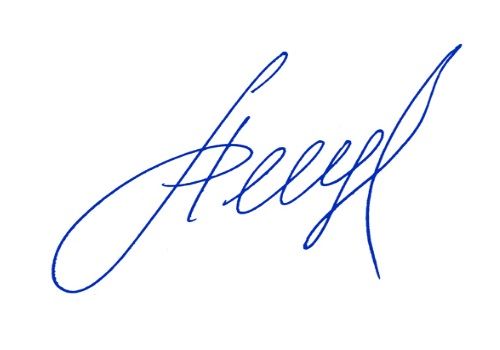 С уважением, Руководитель департаментадошкольного образования                                                                                                     С.А. АнуфриевПриложение:Письмо приглашение для рассылки участникам онлайн-семинара.Приложение 1.Письмо-приглашение на Всероссийский онлайн-семинар Уважаемые коллеги!              В период с 13 по 14 апреля 2023 года пройдет Всероссийский онлайн-семинар «ФЕДЕРАЛЬНАЯ ОБРАЗОВАТЕЛЬНАЯ ПРОГРАММА ДОШКОЛЬНОГО ОБРАЗОВАНИЯ. ПРОЕКТИРУЕМ ОРГАНИЗАЦИОННЫЙ РАЗДЕЛ ПРОГРАММЫ ДОО».      Участие слушателей в мероприятии осуществляется на некоммерческой основе (бесплатно) за счет средств Ассоциации и партнеров мероприятия. Для членов Ассоциации предусмотрена расширенная деловая программа.      Эксперт семинара: Бережнова Ольга Владимировна - кандидат филологических наук, доцент, руководитель кафедры развития образовательных систем БУ ОО ДПО «Институт развития образования».	       В рамках онлайн-семинара будут рассмотрены следующие вопросы: Сравнительный анализ организационного раздела ПООП и ФОП дошкольного образования;Требования ФГОС ДО и ФОП ДО, характеристика изменений;Нюансы СанПиН и проектирование образовательной нагрузки. Планирование образовательной деятельности;Обязательный и вариативный компоненты организационного раздела;Описание психолого-педагогических и кадровых условий реализации программы;Организация развивающей предметно-пространственной среды в ДОО;Материально-техническое обеспечение программы, обеспеченность методическими материалами и средствами обучения и воспитания. Анализ действующих УМК;Перечни художественной литературы, музыкальных произведений, произведений изобразительного искусства перечень рекомендованных для семейного просмотра анимационных произведений;Режим и распорядок дня в дошкольных группах, федеральный календарный план воспитательной работы;Часть, формируемая участниками образовательных отношений.Для всех желающих принять участие в работе онлайн-семинара обязательна предварительная регистрация на официальной странице мероприятия:https://educationmanagers.ru/events1/doo130423/За более подробной информацией обращайтесь в организационный комитет,тел.: +7 (495) 120-59-07, www.educationmanagers.ruС уважением, Руководитель Департаментадошкольного образования                                                                                             С.А. АнуфриевИСХ. № ДО/022 от 22 марта 2023 г.   Приглашение на онлайн-семинар «Федеральная образовательная программа дошкольного образования. Проектируем организационный раздел программы ДОО»Руководителям муниципальных органов управления образованием